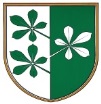 OBČINA KIDRIČEVOOdbor za gospodarjenje s premoženjemKopališka ul. 142325 KidričevoŠtev. 007-1/2019Dne   23.5.2019  								 Na podlagi 22. člena Statuta Občine Kidričevo Uradno glasilo slovenskih občin, št. 62/16 in 16/18) in 59. člena Poslovnika občinskega sveta Občine Kidričevo (Uradno glasilo slovenskih občin, št. 36/17 in 16/18) odbor za gospodarjenje s premoženjem predlaga občinskemu svetu Občine Kidričevo, da sprejmeS  K  L  E  POdbor za gospodarjenje s premoženjem predlaga Občinskemu svetu Občine Kidričevo, da sprejme Odlok o dopolnitvi Odlok o območjih obveznega soglasja za spreminjanje meje parcele na območju občine Kidričevo. Ker gre za manj zahtevne dopolnitve odloka, odbor za gospodarjenje s premoženjem predlaga, da se odlok sprejme v skladu z 78. členom Poslovnika Občinskega sveta Občine Kidričevo, to je po skrajšanem postopku. 								Marjan Petek;								predsednik								odbora za gospodarjenje s premoženjem